Shelbyville ISDSchool MenuMiddle SchoolHigh School  2018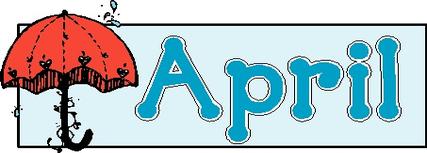   2018  2018  2018  2018936-598-7323www.shelbyville.k12.tx.usMondayTuesdayWednesdayThursdayFridayBreakfast Served DailyChoice of breakfast entrée or assorted cereal, juice or fruit, 1% milk or fat-free chocolate milk 2  KolachesSteak FingersMashed PotatoesSweet PeasBread  / FruitMilk Choice3  Toast & Hash brownChicken FajitasRefried BeansSpanish RiceLettuce CupFruit / Milk Choice4   Eggs & BiscuitsTater Tot CasseroleTurnip GreensSteamed SquashCornbreadFruit / Milk Choice5   Sausage & ToastSalisbury SteakRice / GravyGreen BeansSteamed YamsWheat Roll / FruitMilk Choice6  DonutsBBQ on BunBaked BeansColeslawFruitMilk ChoiceLunchesChoice of:Line ATraditional Menu9  Pancakes Chili Cheese PiePinto BeansSteamed CornFruity Jell-OMilk Choice10  MuffinsMeatloafSide SaladBroccoli NormandyFruitMilk Choice11   Breakfast PizzaBBQ Mc RibScalloped PotatoesBlack-eyed PeasBreadStrawberry/ Banana CupMilk Choice12  Sausage Biscuits Corn Dogs Baked Beans Mac & Cheese Fruit Milk Choice13  Cinnamon RollsChicken on BunBaked ChipsLettuce, PicklesCarrot Sticks / ranchFruit / Milk Choice Line BMonday:	Hamburger Basket or Hot Pocket	Tuesday: Pizza or Steak Sandwich16  Sausage PancakeSteak FingersMashed PotatoesCheesy Broccoli Bread /  FruitMilk Choice17  WafflesDragon BurgersBaked FriesLettuce ,Tomato ,PicklesRanch Style BeansFruit / Milk Choice18  Buttered Toast Pasta Rotini Meat sauceSteamed CornVeggie Cup / ranchFruit  Milk Choice19  Chicken BiscuitOrange chicken/riceMixed VeggiesCelery SticksFruit/BreadFortune CookieMilk Choice20  DonutsBeefy NachosPinto BeansCarrot Sticks / ranchFruitMilk ChoiceWednesday:  Cheeseburger Basket or Chicken SandwichThursday:  Hot Wings or Meatball SubFriday:  BBQ Baked Potato or Tacos23  KolachesChicken NuggetsMashed PotatoesBroccoli NormandyBread / FruitMilk Choice24  Oatmeal &  ToastTaco SaladMexi- Corn Refried BeansFruit / CakeMilk Choice25 Cinnamon ToastBBQ on BunBaked BeansColeslaw Pickles & OnionsFruit Milk Choice26  Breakfast PizzaChicken SpaghettiGreen BeansSteamed YamsWheat Roll / FruitMilk Choice28  Honey BunsHamburgersRanch Style BeansPickle SpearsFruitMilk Choice  Daily:  Chef Salad or Deli SubAll lunches served with Fruit, Vegetables and MilkThis institution is an equal opportunity provider.30  Muffins Oven Roasted Chicken Mac & Cheese Black-eyed Peas Bread / Fruit Milk ChoiceMenus are subject to change 